特斯拉2021校园招聘 招聘简章公司简介：    特斯拉公司是全球领先的综合型可持续能源企业，提供从能源生成、存储到运输的整体服务，致力于“加速世界向可持续能源的转变”。2013年底，特斯拉正式进入中国市场。2018年7月，特斯拉正式与上海市政府签署合作备忘录，确立了在上海市临港地区独资建设集研发、制造等功能于一体的特斯拉超级工厂项目。特斯拉超级工厂项目（一期）是中国首个外商独资整车制造项目，也是特斯拉汽车首个海外生产基地，主要产品为服务于中国市场的 Model 3 纯电动乘用车和其他未来车型。特斯拉上海超级工厂位于临港重装备产业区，用地面积约为86 万平方米。项目一次规划，分期建设，滚动发展。工厂的建设将基于特斯拉的制造理念和成熟经验，并借鉴特斯拉美国工厂的建设标准和技术，目标是打造成为先进的、绿色的、可持续的工厂典范。招聘需求：    在特斯拉上海超级工厂开放整车制造/自动化控制/质量/物流/生产运营/设施运营/IT运营/行政等部门，一百多个职位需求；在全国范围内开放销售/交付售后服务部门三百多个职位需求。面向人群：国内外院校2021届毕业生（毕业时间2020年11月-2021年10月）招聘流程：网申-简历评估-在线笔试（部分职位）-面试-发放offer申请二维码：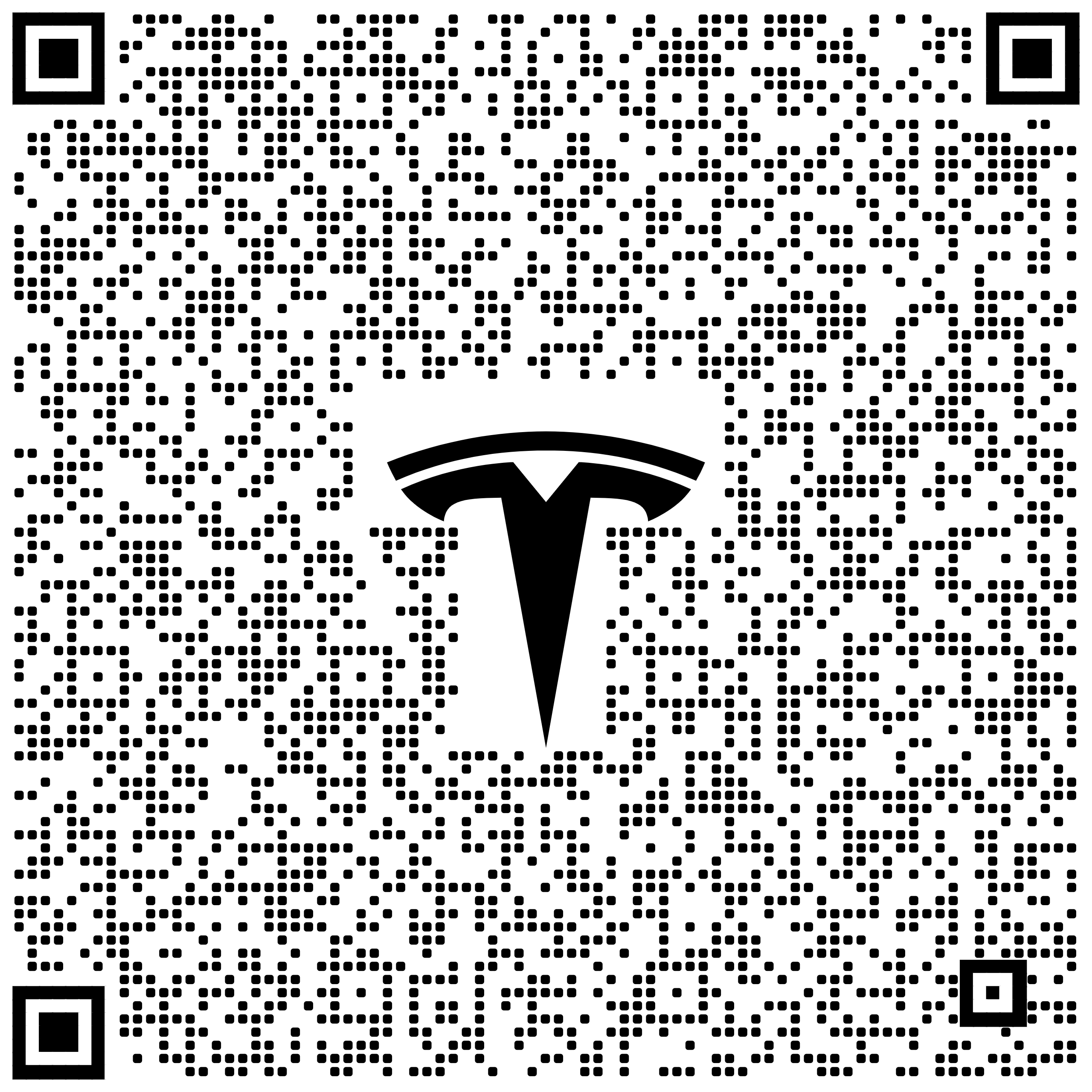 部门目标学历培养方向数量目标专业冲压本科/硕士研究生设备工程师1电气工程及其自动化冲压本科/硕士研究生生产主管1理、工科大类冲压本科/硕士研究生模具工程师2模具专业压铸硕士/博士研究生材料工程师1金属材料及材料成型压铸本科/硕士研究生模具工程师1机械及其自动化/模具成型专业压铸本科/硕士研究生压铸工艺工程师1理工科压铸本科/硕士研究生机加工艺工程师1理工科压铸本科/硕士研究生设备工程师1理工科车身本科/硕士研究生工艺/尺寸工程师4理、工科大类（焊接专业/机械专业）车身本科/硕士研究生生产主管2理、工科大类车身本科/硕士研究生维修工程师4工业自动化方向涂装本科/硕士研究生工艺工程师3高分子化学/化学工程/材料化学涂装本科/硕士研究生维修工程师3机械设计及其自动化/电气工程总装本科/硕士研究生工艺工程师6机械/自动化/材料总装本科/硕士研究生设备工程师4机械/自动化/材料总装本科/硕士研究生生产主管10理、工科大类超充本科/硕士研究生工艺或设备工程师或者生产主管1机械/自动化/材料电池本科/硕士研究生测试工程师/设备工程师4电气自动化/计算机软件/电子工程电池本科/硕士研究生工艺工程师4机械/自动化/材料电机本科/硕士研究生DU工艺工程师（定子/转子/DU/EOL）5电气工程及其自动化/机械工程及其自动化/机电一体化电机本科/硕士研究生电机设备工程师6机械/自动化/材料电机本科/硕士研究生Inverter 工艺工程师3电气工程及其自动化/机械工程及其自动化/机电一体化质量本科/硕士研究生数据处理专家2计算机科学等IT方向质量本科/硕士研究生技术项目管理1车辆工程/机械工程质量本科/硕士研究生质量工程师/质量检验工段长3电气自动化/机械自动化质量本科/硕士研究生质量工程师/质量检验工段长2电气自动化/机械自动化质量本科/硕士研究生电池质量工程师2电池方向入厂/出厂物流本科/硕士研究生物流规划工程师1计算机/物流/供应链/交通运输入厂/出厂物流本科/硕士研究生物流工程师2物流/供应链/交通运输/计算机物流运营本科/硕士研究生包装工程师1包装/材料专业物流运营本科/硕士研究生物流规划工程师1物流/供应链/计算机生产运营本科/硕士研究生物料计划工程师2理工科(汽车工程/机械/计算机等)生产运营本科/硕士研究生新产品导入工程师1理工科(汽车工程/机械/计算机等)生产运营本科/硕士研究生生产控制/生产计划1理工科(汽车工程/机械/计算机等)设施运营本科/硕士研究生电气工程师1电气工程及其自动化/机电一体化设施运营本科/硕士研究生机械工程师1HVAC/热能动力设施运营本科/硕士研究生水处理工程师1环境工程/化工设施运营本科/硕士研究生自控工程师1自动化/电子信息科技/机电一体化设施运营本科/硕士研究生土建工程师1土木工程专业（结构专业优先）自动化控制本科/硕士研究生自动化控制工程师5电气自动化/机械自动化IT 运营本科/硕士研究生音视频工程师1传媒大学/扩声专业IT 运营本科/硕士研究生IT 桌面系统支持工程师2计算机科学/计算机信息技术IT 运营本科/硕士研究生IT 基础架构工程师1计算机科学/计算机应用IT 运营本科/硕士研究生IT 自动化运维工程师1计算机科学/计算机应用IT 运营本科/硕士研究生IT 工厂系统支持3计算机科学/计算机应用财务本科/硕士研究生会计3财务/会计/金融等相关专业行政本科/硕士研究生企业宣传1新闻媒体/语言文学/广告学方向销售本科/硕士研究生产品销售专家150专业不限交付本科/硕士研究生产品交付专家50专业不限售后本科/硕士研究生保修专员4车辆工程相关专业售后本科/硕士研究生区域技术支持专员5电气工程/机械电子/计算机相关专业售后本科/硕士研究生客户支持专员60不限售后本科/硕士研究生服务顾问41不限 (车辆工程相关专业优先)售后本科/硕士研究生配件仓库专员1不限售后本科/硕士研究生配件计划专员1不限售后本科/硕士研究生数据分析员2计算机、数据分析相关专业售后本科/硕士研究生助理项目经理5电气工程/机械电子/动力/燃料电池/计算机相关专业售后本科/硕士研究生项目专员3不限 （财务方向要求财务专业）售后本科/硕士研究生运营专员2不限 (车辆工程相关专业优先)